กำหนดการประชุมปรึกษาหารือจัดทำแผนความร่วมมือขับเคลื่อน เกษตรกรรมยั่งยืน  ( 5  รูปแบบ) : สวนยางยั่งยืน  กับหน่วยงานที่เกี่ยวข้องในระดับจังหวัด หรือกลุ่มจังหวัดนครศรีธรรมราช(แลกเปลี่ยนกับผู้ขับเคลื่อน)วันที่ 5-6 มีนาคม 2566 ณ.จุดถ่ายทอดประสบการณ์ภูมิปัญญาไทย อ.ฉวาง/ศูนย์เรียนรู้การเพิ่มประสิทธิภาพ อ.ถ้ำพรรณรา จ.นครฯ .................................................................................................................................................. วันที่ 5  มีนาคม 256609.00 – 09.30               ลงทะเบียน 09.30 – 10.00               ชี้แจงวัตถุประสงค์การขับเคลื่อนงาน : นายทวีวัตร  เครือสาย10.00 – 12.00              แนวทางการส่งเสริมเกษตรกรชาวสวนยาง/สวนยางยั่งยืน : นายประยงค์ รณรงค์13.00 – 15.00              แลกเปลี่ยนบทเรียนการขับเคลื่อนสวนยางยั่งยืนและบันทึกวีดีโอ วันที่ 6 มีนาคม 256609.30 – 10.00             เดินทางลงพื้นที่ศูนย์เรียนรู้การเพิ่มประสิทธิภาพ อ.ถ้ำพรรณรา10.00 – 12.00             แลกเปลี่ยนเรียนรู้การขับเคลื่อนงานสวนยางยั่งยืน13.00 - 14.30                 ลงพื้นที่ดูแปลงสวนยางผสมผสาน14.30 – 15.00            สรุปผลการเรียนรู้/ปิดการประชุม                             ....................................................................................................................ประชุมปรึกษาหารือจัดทำแผนความร่วมมือขับเคลื่อน เกษตรกรรมยั่งยืน  ( 5  รูปแบบ) : สวนยางยั่งยืน  กับหน่วยงานที่เกี่ยวข้องในระดับจังหวัด หรือกลุ่มจังหวัดนครศรีธรรมราช(แลกเปลี่ยนกับผู้ขับเคลื่อน)วันที่ 5-6 มีนาคม 2566 ณ.จุดถ่ายทอดประสบการณ์ภูมิปัญญาไทย อ.ฉวาง/ศูนย์เรียนรู้การเพิ่มประสิทธิภาพ อ.ถ้ำพรรณรา จ.นครฯ....................................................................................................................................................................      การขับเคลื่อนเกษตรกรรมยั่งยืน: สวนยางยั่งยืน(เกษตรผสมผสานสวนยางยั่งยืน ตามแผน กยท.-สปก.และภาคีที่เกี่ยวข้องเพื่อให้เกิดแผนความร่วมมือพัฒนาระบบเกษตรกรรมยั่งยืน  และกลไกเชื่อมประสานระดับจังหวัดและระดับภาคใต้      นายประยงค์  รณรงค์   สวนยางยั่งยืน หรือการเปลี่ยนสวนยางเชิงเดี่ยวให้มีความสมดุลนิเวศ เพิ่มความหลากหลายทางชีวภาพ ปลูกพืช-ทำปศุสัตว์ร่วมการปลูกยาง ซึ่งเป็นการแก้ไขอย่างยั่งยืน อีกทั้งก็ไม่ใช่ประเด็นใหม่ ทว่า จากวันนั้นจนถึงวันนี้ก็ยังไม่มีหน่วยงานไหนที่มีความเข้าใจทำให้ผู้ได้รับผลกระทบโดยตรงอย่าง “เกษตรกร” ต้องไม่นิ่งเฉย การปลูกพืชแซมยาง อาทิ ผักพื้นบ้าน กาแฟสายพันธุ์ต่างๆ  พืชที่มีคุณค่าทางเศรษฐกิจ อาทิ ไม้สัก จำปาทอง ตะเคียนทอง รวมทั้งหันมาทำเกษตรผสมผสาน เช่น เลี้ยงไก่ไข่ เลี้ยงแพะ ทำฟาร์มเห็ด ฯลฯ ทั้งหมดนี้ก็เพื่อความอยู่รอดการทำการเกษตรต้องดูความเหมาะสมของพื้นที่ซึ่งทางภาคใต้ควรทำ 3 สิ่ง คือ ปลูกยาง/ปาล์ม/ผลไม้ เพื่อสร้างความมั่นคง โดยการใช้ยางเป็นรายได้รายวัน ปาล์มรายเดือน/ผลไม้รายปี คำว่าเกษตรกรรมยั่งยืนไม่ใช่แค่สวนยางแต่ต้องมีอย่างอื่นเพื่อให้เกิดการพึ่งพิง การทำสวนยางลงทุนครั้งเดียวมีรายได้ตลอดยางคือพืชมหัศจรรย์ในการแก้ปัญหาครอบครัว เช่น หากเรามียางสามารถกรีดขายได้เงินทันทีและขายได้เกือบทุกส่วน ทำอะไรก็ตามให้เขามาขอซื้อ เราอย่าไปขอให้เค้าซื้อ  บำนาญชีวิตของเกษตรกร ต้องเริ่มวางแผนชีวิต ทำอย่างไร อะไรคือความยั่งยืนของชีวิตหากถึงเวลาที่เราอายุมากขึ้นจะได้มีเงิน มีผลตอบแทนจากสิ่งที่ทำ ดุลภาพชีวิตกับธรรมชาติ   ในโลกปัจจุบันมีความเปลี่ยนแปลงจึงต้องมี 3 ส่วน คือ   ประสบการณ์/วิชาการ/เทคโนโลยี  การดำเนินชีวิตที่ถูกต้อง คือ การมีแผนที่เป็นของตัวเองและสำคัญคือ การอย่าทำตามกระแส  จริธรรม จริยศาสตร์ ของการดำรงชีวิต การเป็นผู้นำ คือ-อย่าเอาเปรียบคนอื่น  - อย่าผิดพลาดในการเงิน  - อย่ามีพฤติกรรมเชิงชู้สาว   ทำอะไรต้องมุ่งสู่ความสำเร็จ หากทำวิธีที่ 1 แก้ไม่ได้ต้องหาทางแก้วิธีที่ 2-3 ท่องไว้เสมอทุกปัญหามีทางแก้   วันที่  6 มีนาคม 2566     ยางพาราจะมีราคาไม่คงที่บางครั้งราคาตกต่ำเกษตรกรจึงต้องปลูกพืชผสมผสานโดยได้น้อมนำศาสตร์พระราชามาใช้ในพื้นที่ปลูกยางพารา  การปลูกพืชผสมผสานทำให้มีรายได้เพิ่มมากขึ้นต่อเนื่องและการทำผสมผสานต้องมีทั้งเรื่องพืช ประมง ปศุสัตว์ ต้องทำร่วมกันทั้งหมดจึงจะอยู่ได้ หากเอาเฉพาะแต่พืช หรือ ปศุสัตว์หรือ ประมง เพียงอย่างเดียว ไม่ได้ ต้องนำมาผสมผสานทั้งหมดเป็นสวนยาง ปลูกพืชร่วมยาง ทั้งไม้ไผ่  ผักเหรียง และพืช หลายชนิด ผสมผสานกัน ใช้พื้นที่ที่มีอยู่ ให้เกิดประโยชน์ ให้มากที่สุด    รูปแบบการปลูกสวนยางผสมผสาน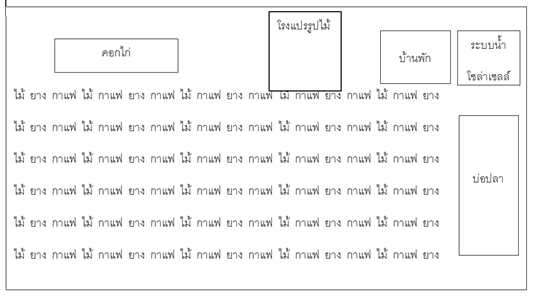      การปลูกสวนยางแบบผสมผสานในพื้นที่จะใช้รูปแบบการวางแนว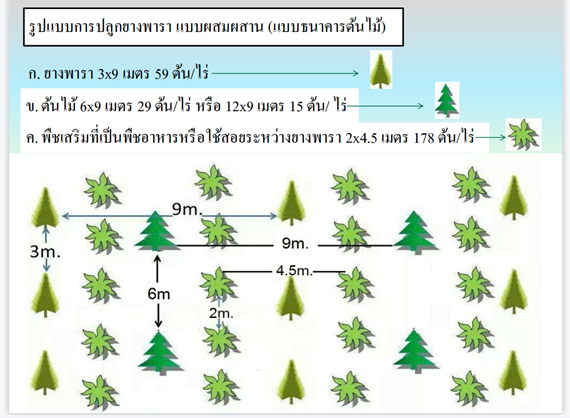 